Supporting InformationTheoretical Studies of Pentazole based Compounds with High Detonation PerformanceWeijing Zhang a, Tonglai zhang a*, Wei Guo b, Lin Wang a, Zhimin Li a and Jianguo Zhang a Geometry in gas phase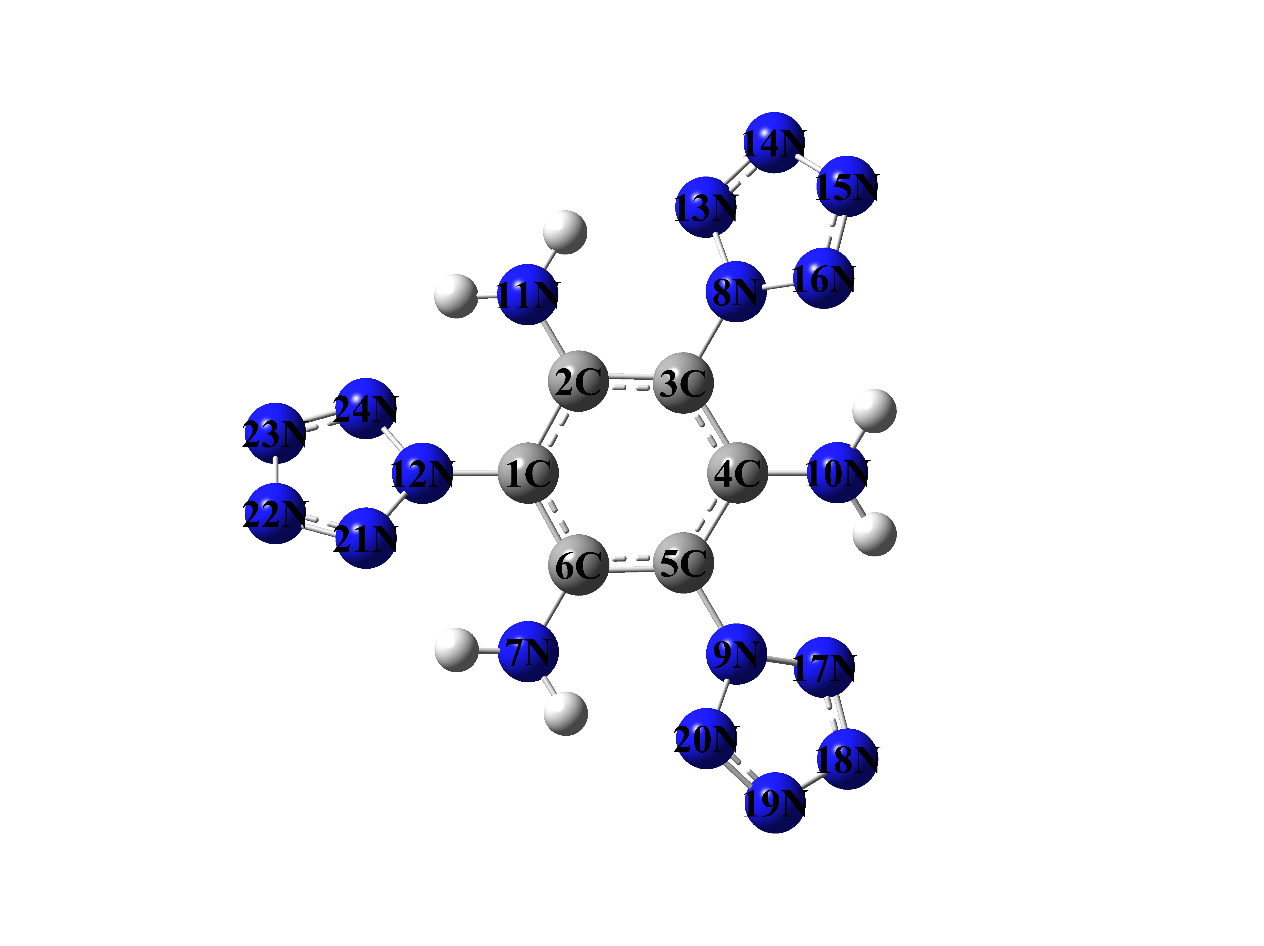 Figure S1 Optimized geometry of TATPBTable S1 Bond length of TATPB in gas phase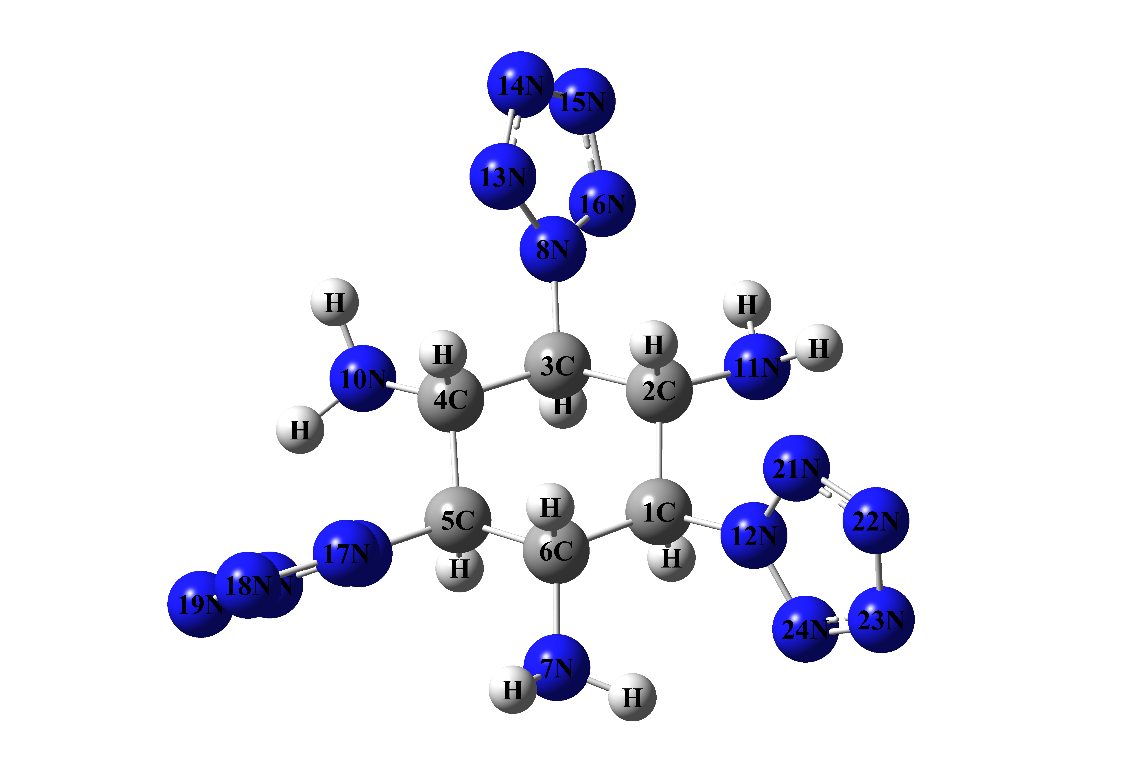 Figure S2 Optimized geometry of TATPHTable S2 Bond length of TATPH in gas phase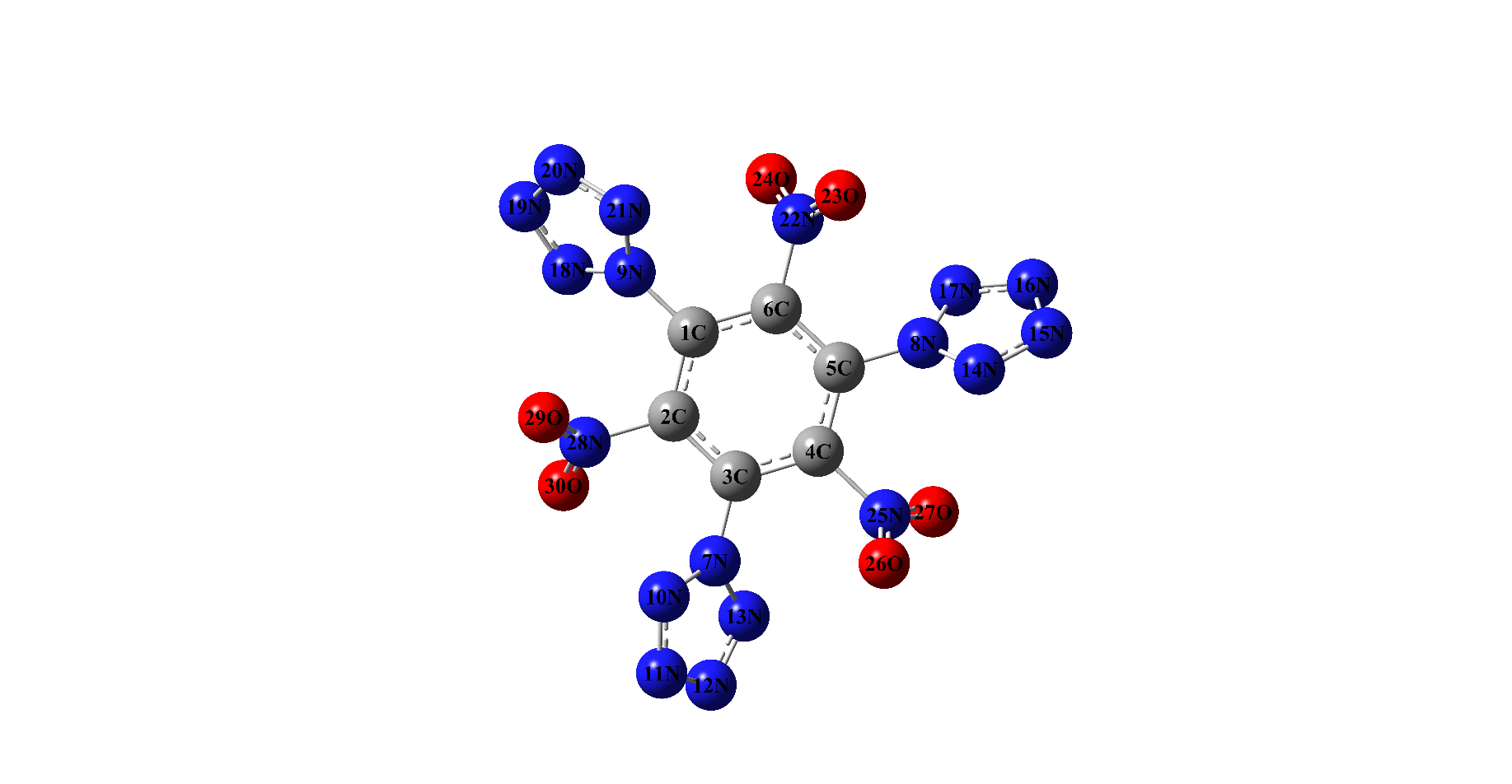 Figure S3 Optimized geometry of TNTPBTable S3 Bond length of TNTPB in gas phase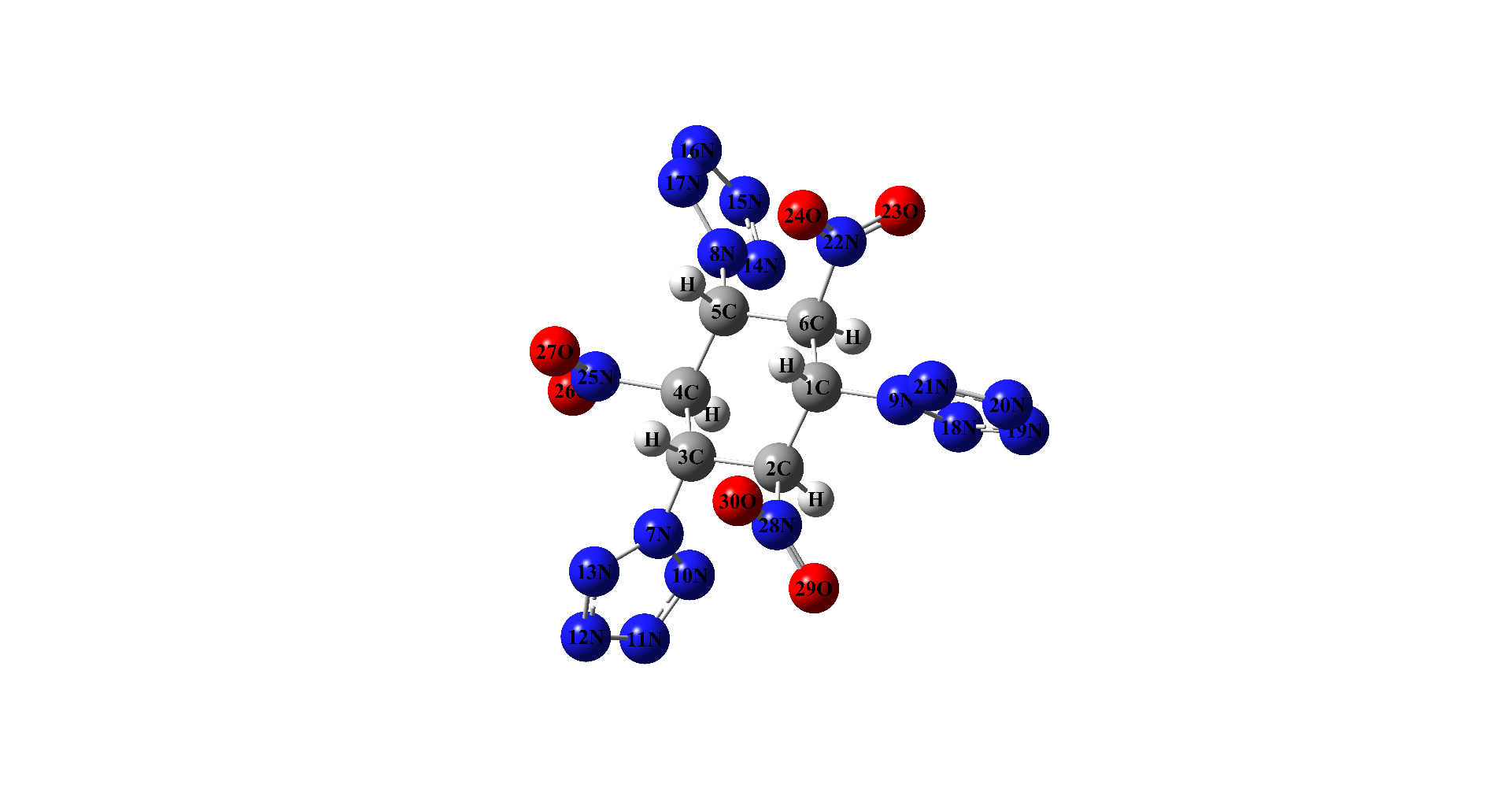 Figure S4 Optimized geometry of TNTPHTable S4 Bond length of TNTPH in gas phaseWiberg bond order indexTable S5 Bond Order Index of TATPBTable S6 Bond Order Index of TATPHTable S7 Bond Order Index of TNTPBTable S8 Bond Order Index of TNTPHTest for calculation parametersFigure S5 Test of KPOINTS for solid phase of TNTPB in PFigure S6 Test of KPOINTS for solid phase of TNTPB in P21/cFigure S6 Test of energy cutoff for solid phases of TNTPB in P and P21/c based on lattice energyGeometry in solid phaseTable S9 Bond length of TNTPB in P space groupTable S10 Bond length of TNTPB in P21/c space groupAtom1Atom2Length/ÅAtom1Atom2Length/ÅC1C21.4182N9N201.3366C1C61.4181N10H271.0079C1N121.4289N10H281.008C2C31.4192N11H291.0098C2N111.4369N11H301.0092C3C41.4217N12N211.3359C3N81.4276N12N241.3359C4C51.4216N13N141.2976C4N101.4308N14N151.3351C5C61.4192N15N161.2983C5N91.4277N17N181.2983C6N71.4369N18N191.3351N7H251.0093N19N201.2975N7H261.0096N21N221.2967N8N131.3367N22N231.3379N8N161.3357N23N241.2968N9N171.3357Atom1Atom2LengthAtom1Atom2LengthC1C21.5449N8N131.3256C1C61.5387N8N161.327C1N121.4719N9N171.3256C1H251.0921N9N201.3269C2C31.5388N10H331.0138C2N111.4594N10H341.0136C2H261.0979N11H351.0139C3C41.5448N11H361.0136C3N81.472N12N211.3256C3H271.0922N12N241.327C4C51.5388N13N141.2966C4N101.4593N14N151.3466C4H281.0978N15N161.2961C5C61.5449N17N181.2967C5N91.4719N18N191.3466C5H291.0921N19N201.2961C6N71.4593N21N221.2967C6H301.0979N22N231.3466N7H311.0139N23N241.2962N7H321.0136Atom1Atom2LengthAtom1Atom2LengthC1C21.3943N9N211.3396C1C61.3944N10N111.2819C1N91.4121N11N121.3635C2C31.3943N12N131.2818C2N281.4929N14N151.2818C3C41.3944N15N161.3636C3N71.4121N16N171.2819C4C51.3945N18N191.2819C4N251.493N19N201.3634C5C61.3944N20N211.2818C5N81.4121N22O231.2128C6N221.4929N22O241.2128N7N101.3396N25O261.2128N7N131.3396N25O271.2128N8N141.3396N28O291.2127N8N171.3397N28O301.2128N9N181.3396Atom1Atom2LengthAtom1Atom2LengthC1C21.5357N8N141.332C1C61.5357N8N171.3335C1N91.4589N9N181.3321C1H311.0919N9N211.3334C2C31.5357N10N111.2885C2N281.5369N11N121.358C2H321.0892N12N131.2882C3C41.5357N14N151.2885C3N71.4589N15N161.3581C3H331.0918N16N171.2882C4C51.5359N18N191.2886C4N251.5369N19N201.3582C4H341.0891N20N211.2883C5C61.5356N22O231.2119C5N81.4589N22O241.2191C5H351.0919N25O261.2119C6N221.5368N25O271.2191C6H361.0891N28O291.2119N7N101.332N28O301.2191N7N131.3335BondBond OrderBondBond OrderC1-C21.2617C1-N120.9805C2-C31.2605C2-N111.2517C3-C41.2547C3-N80.9894C4-C51.2549C4-N101.2662C5-C61.2604C5-N90.9892C6-C11.2617C6-N71.2517N8-N131.2479N9-N171.2502N13-N141.5162N17-N181.5125N14-N151.3937N18-N191.3935N15-N161.5123N19-N201.5164N16-N81.2502N20-N91.2479N12-N211.2502N7-H250.7940N21-N221.5234N7-H260.7888N22-N231.3857N10-H270.7851N23-N241.5234N10-H280.7849N24-N121.2501N11-H290.7887N11-H300.7939BondBond OrderBondBond OrderC1-C20.9677C1-N120.9162C2-C30.9719C2-N111.0134C3-C40.9677C3-N80.9162C4-C50.9719C4-N101.0134C5-C60.9676C5-N90.9163C6-C10.9719C6-N71.0134N8-N131.2750N9-N171.2750N13-N141.5413N17-N181.5413N14-N151.3705N18-N191.3705N15-N161.5436N19-N201.5437N16-N81.2735N20-N91.2735N12-N211.2750N7-H310.8400N21-N221.5413N7-H320.8506N22-N231.3705N10-H330.8400N23-N241.5436N10-H340.8506N24-N121.2736N11-H350.8400C1-H250.8878N11-H360.8506C2-H260.8939C3-H270.8878C4-H280.8939C5-H290.8878C6-H300.8939BondBond OrderBondBond OrderC1-C21.3511C1-N90.9805C2-C31.3511C2-N281.2517C3-C41.3511C3-N70.9894C4-C51.3512C4-N251.2662C5-C61.3511C5-N80.9892C6-C11.3512C6-N221.2517N8-N141.2127N9-N181.2127N14-N151.6162N18-N191.6163N15-N161.3066N19-N201.3066N16-N171.6163N20-N211.6163N17-N81.2127N21-N91.2127N7-N101.2127N22-O231.5314N10-N111.6162N22-O241.5314N11-N121.3066N25-O261.5314N12-N131.6163N25-O271.5314N13-N71.2127N28-O291.5314N28-O301.5314BondBond OrderBondBond OrderC1-C20.9742C1-N90.9162C2-C30.9742C2-N281.0134C3-C40.9742C3-N70.9162C4-C50.9742C4-N251.0134C5-C60.9742C5-N80.9163C6-C10.9742C6-N221.0134N8-N141.2393N9-N181.2393N14-N151.5837N18-N191.5837N15-N161.3348N19-N201.3348N16-N171.5880N20-N211.5880N17-N81.2447N21-N91.2447N7-N101.2393N22-O231.5592N10-N111.5837N22-O241.5194N11-N121.3348N25-O261.5592N12-N131.5880N25-O271.5194N13-N71.2447N28-O291.5592C1-H310.8678N28-O301.5194C2-H320.8871C3-H330.8678C4-H340.8871C5-H350.8679C6-H360.8871Atom1Atom2LengthAtom1Atom2LengthC1C31.4006C2C41.4006C1C111.4005C2C121.4005C1N51.4071C2N61.4071C3C51.3984C4C61.3984C3N351.489C4N361.489C5C71.3991C6C81.3991C5N11.4137C6N21.4137C7C91.3992C8C101.3992C7N331.4926C8N341.4926C9C111.3989C10C121.3989C9N31.4136C10N41.4136C11N311.4896C12N321.4896N1N71.3466N2N81.3466N1N131.3433N2N141.3433N3N151.3432N4N161.3433N3N211.3465N4N221.3465N5N231.347N6N241.347N5N291.3476N6N301.3476N7N91.2941N8N101.2941N9N111.365N10N121.365N11N131.2959N12N141.2959N15N171.296N16N181.296N17N191.3649N18N201.3649N19N211.2941N20N221.2941N23N251.2926N24N261.2926N25N271.3681N26N281.3681N27N291.2925N28N301.2925N31O11.2336N32O21.2336N31O31.2287N32O41.2287N33O51.2282N34O61.2282N33O71.2281N34O81.2281N35O91.2285N36O101.2285N35O111.2337N36O121.2337Atom1Atom2LengthAtom1Atom2LengthC1C51.398C3C71.398C1C211.4008C3C231.4008C1N91.4237C3N111.4237C5C91.4035C7C111.4035C5N691.4901C7N711.4901C9C131.4035C11C151.4035C9N11.4067C11N31.4067C13C171.3979C15C191.3979C13N651.4901C15N671.4901C17C211.4008C19C231.4008C17N51.4237C19N71.4237C21N611.4929C23N631.4928N1N131.3502N3N151.3502N1N251.3502N3N271.3502N5N291.3439N7N311.3439N5N411.3457N7N431.3458N9N451.3439N11N471.3439N9N571.3458N11N591.3458N13N171.2893N15N191.2893N17N211.3734N19N231.3734N21N251.2893N23N271.2893N29N331.2953N31N351.2953N33N371.3606N35N391.3606N37N411.296N39N431.296N45N491.2953N47N511.2953N49N531.3606N51N551.3606N53N571.296N55N591.296N61O11.2294N63O31.2294N61O51.2294N63O71.2294N65O91.2272N67O111.2272N65O131.2327N67O151.2327N69O171.2327N71O191.2327N69O211.2272N71O231.2272C2C61.3979C4C81.3979C2C221.4008C4C241.4008C2N101.4237C4N121.4237C6C101.4035C8C121.4035C6N701.4901C8N721.4901C10C141.4035C12C161.4035C10N21.4067C12N41.4067C14C181.3979C16C201.3979C14N661.4901C16N681.4901C18C221.4008C20C241.4008C18N61.4237C20N81.4237C22N621.4929C24N641.4929N2N141.3502N4N161.3502N2N261.3502N4N281.3502N6N301.3439N8N321.3439N6N421.3458N8N441.3458N10N461.3439N12N481.3439N10N581.3458N12N601.3458N14N181.2893N16N201.2893N18N221.3734N20N241.3734N22N261.2893N24N281.2893N30N341.2953N32N361.2953N34N381.3606N36N401.3606N38N421.296N40N441.296N46N501.2953N48N521.2953N50N541.3606N52N561.3606N54N581.296N56N601.296N62O21.2294N64O41.2294N62O61.2294N64O81.2294N66O101.2272N68O121.2272N66O141.2327N68O161.2327N70O181.2327N72O201.2327N70O221.2272N72O241.2272